ОПЕРАТИВНЫЙ ЕЖЕДНЕВНЫЙ ПРОГНОЗвозникновения и развития ЧС, связанных с состоянием (изменением) погодных условий и РХБ обстановки на территории Краснодарского края на 25 мая 2015 года. Подготовлен на основе информации «КЦГМС» филиала ФГБУ «Северо-Кавказское УГМС», ФГБУ «СЦГМС ЧАМ», Кубанского БВУ, Государственного управления ветеринарии Краснодарского края, филиала ФГУ «Россельхозцентр» по Краснодарскому краю, Управление Федеральной службы по надзору в сфере защиты прав потребителей и благополучия человека по Краснодарскому краю1.Обстановка.1.1. Чрезвычайные ситуации.1.1.1. Метеорологическая: в прошедшие сутки в крае отмечалась умеренно жаркая погода с суховеями.Прогноз погоды представленный «КЦГМС» филиалом ФГБУ «Северо-Кавказское УГМС» на ближайшие сутки с 1800 24 мая 2015 г. до 1800 25 мая 2015 г.:По Краснодарскому краю: Вечером местами, преимущественно в восточной половине края кратковременный дождь, гроза. Ветер восточный, юго-восточный 4-9 м/с  в дневные и вечерние часы местами порывы до 11-14 м/с. Температура воздуха ночью 12-17° в предгорьях местами 7-12°, днем 25-30°, местами до 32°.На Черноморском побережье: местами кратковременный дождь, гроза, ночью в горной части Туапсинского района местами сильный дождь. Ветер восточный, юго-восточный 6-11 местами порывы до 12-17 м/с. Температура ночью 14-19°, днем 23-28°С.По г.Краснодару: Без осадков. Ветер восточный, юго-восточный 4-9 м/с, днем 6-11 м/с. Температура ночью 15-17, днем 29-31° С.На двое последующих суток 26-27 мая:По Краснодарскому краю: Местами кратковременный дождь, гроза. Ветер В, ЮВ 5-10 м/с, местами при грозе порывы до 15м/с. Температура ночью 13-18°, днем 27-32° С.На Черноморском побережье: ночью 15-20°, днем 24-29° СПредупреждение:24.05.2015 местами в Краснодарском крае, исключая Черноморское побережье, ожидается высокая пожароопасность 4 класса (НЯ).      1.2. Гидрологическая: существенных изменений на водных объектах края не наблюдалось. Уровни воды ниже отметок НЯ.Прогноз: существенных изменений на водных объектах края не ожидается.1.3. Геологическая: в норме.Прогноз: активизации экзогенных процессов не ожидается.1.4. Сейсмическая: в норме.	Прогноз: возможна сейсмическая активность на территории муниципальных образований: гг.Анапа, Геленджик, Новороссийск, Сочи.1.5. Техногенная:1.5.1. Обстановка по пожарам: за прошедшие сутки в крае произошло   14 пожаров. Пострадавших и погибших нет.1.5.2. ДТП: за прошедшие сутки на территории края произошло 9 ДТП. Пострадало 9 человек, 4 – погибло.1.5.3. ВОП: В 08.00 23.05.2015 от ОД ЕДДС МО г. Краснодар поступило сообщение о том, что п. Пашковском, район ул. Бородинская в карьере был обнаружен арт. снаряд () времён ВОВ. Силами полиции было выставлено оцепление, подана заявка в в/ч 51532 п. Молькино на разминирование. Привлекаемые силы и средства: 7 чел. л/с и 3 ед. техники.В 17.30 снаряд был вывезен на полигон для дальнейшего уничтожения.1.6. Радиационная, химическая и бактериологическая: в норме.1.7. Биолого-социальная:1.7.1. Происшествия на водных объектах: за прошедшие сутки на территории края несчастных случаев на воде 1. Пострадал 1 человек, погиб 1 человек.1.7.2. Эпидемиологическая обстановка: в норме.1.7.3. Эпизоотическая обстановка: в норме.1.7.4. Фитосанитарная обстановка: в норме.2. Прогноз чрезвычайных ситуаций.2.1 Природного характера.        2.1.2. 24-25 мая на территории всех муниципальных образований существует вероятность возникновения происшествий, связанных с:возникновением  очагов природных пожаров в лесополосах;увеличением количества ландшафтных пожаров.Источник происшествий – высокая пожароопасность 4 класса (НЯ), суховеи.	                            2.2. Техногенного характера:23-25 мая в крае возможны ЧС и происшествия, связанные с:авариями на объектах ЖКХ, на объектах энергетики;гибелью людей в результате ДТП;гибелью людей на пожарах.2.3. Биолого-социального характера:ожидается распространение клещей и других насекомых, которые являются переносчиками опасных инфекций.существует вероятность возникновения несчастных случаев, связанных с гибелью людей на водных объектах края.на территории края существует вероятность возникновения новых очагов заболеваний: АЧС на свиноводческих предприятиях, сибирской язвой крупного рогатого скота на молочно-товарных фермах и в личных подсобных хозяйствах.3. Рекомендации.Общие предложения:довести прогноз до глав городских и сельских поселений, руководителей туристических групп, руководителей предприятий, организаций, аварийно-спасательных формирований;проверить готовность аварийно-спасательных формирований и органов управления к выполнению задач по предупреждению и  ликвидации ЧС;проверить готовность средств эвакуации, техники, плавсредств;подготовить места эвакуации;проверить работу систем оповещения населения;организовать дежурство руководящего состава;поддерживать на необходимом уровне запасы материальных и финансовых ресурсов для ликвидации чрезвычайных ситуаций.По противопожарным мероприятиям:организовать контроль пожарной обстановки и проведение в полном объеме превентивных мероприятий.По предупреждению ДТП:обеспечить готовность спасательных служб к реагированию на ДТП и аварии на других видах транспорта;совместно с территориальными органами ГИБДД МВД России реализовать меры по предупреждению возникновения ЧС и аварийных ситуаций на автомобильных трассах, в том числе организовать информирование населения о состоянии дорожного покрытия, плотности потоков дорожного движения на участках автотрасс и превентивное перераспределение потоков автомобильного движения и т. д.По вопросам обеспечения безопасности людей на водных объектах:организовать совместно с ГИМС  патрулирование на водоемах и проведение профилактических мероприятий по обследованию   водных объектов края; вести разъяснительную работу с населением и отдыхающими по выбору мест купания, правилам поведения на воде, запрете купания в нетрезвом состоянии, купании детей без присмотра взрослых;усилить контроль за работой мест массового отдыха. Привлечь отделения ГИМС к работе по определению мест массового отдыха (пляжей), баз (сооружений) для стоянки маломерных судов, используемых в целях проката (технические зоны);осуществлять постоянный надзор за техническим состоянием технических средств, привлекаемых к спасению терпящих бедствие на  водных объектах.	По противоэпизоотическим мероприятиям:организовать контроль по эпизоотической (АЧС, сибирская язва у крупного рогатого скота), эпидемиологической, фитосанитарной обстановках и проведение в полном объеме превентивных мероприятий.ОД ЕДДС доложить в письменном виде в оперативную дежурную смену Главного управления МЧС России по Краснодарскому краю по факсу 8-861-267-18-57 или на электронный адрес omip@cuks23.ru до 18.00 24.05.2015:время получения Ежедневного оперативного прогноза;список должностных лиц, кому доведено «В том числе ГИБДД, МВД, ДРСУ, Автодор» и время доведения;проведенные превентивные мероприятия;уточненный состав дежурных сил и средств.СОД ЦУКС ГУ МЧС Россиипо Краснодарскому краю полковник  вн. службы			п/п			А.Н. ПухляковИсполнитель:С.А. Демиденко322-01-033, 8(861)268-67-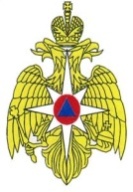 МЧС РОССИИ ФЕДЕРАЛЬНОЕ КАЗЕННОЕ УЧРЕЖДЕНИЕ «ЦЕНТР УПРАВЛЕНИЯ В КРИЗИСНЫХ СИТУАЦИЯХ ГЛАВНОГО УПРАВЛЕНИЯ МЧС РОССИИ ПО КРАСНОДАРСКОМУ КРАЮ» (ФКУ «ЦУКС ГУ МЧС России по Краснодарскому краю»)ул. Мира, 56, Краснодар,  350063, тел./fax: (861) 262-25-14cuks23@cuks23.ru«24» мая 2015 № 23/17-3233На № _________ от ____________Главам муниципальных образованийКраснодарского края(через ЕДДС)